Name:												Block:Date:												Science 810.3 – Drainage Basins, Groundwater & GlaciersDrainage BasinsDrainage basin =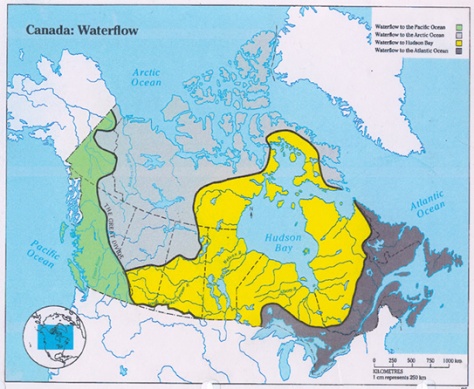 E.g., in Canada, we could ask, “What is the drainage basin for the ___________________________ or the ________________________________?”Divide =E.g., in Canada, the ____________________________ are the divide between the Pacific and Atlantic Ocean drainage basins (aka the _______________________________________)Ground WaterGroundwater =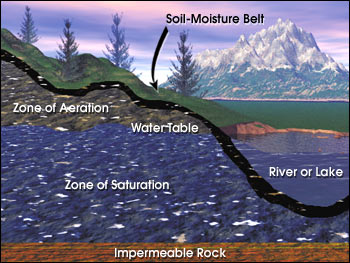 Aquifer =Humans build ______________ to access water in aquifersGlaciersGlacier = Created when piles and piles of snow are c_____________________ to become ice_____________ of the world’s fresh water is trapped in glaciersTwo TypesAlpine glacier = Continental glacier = Glaciers move d______________________ until:The t______________________ is warm enough to m___________ the ice (________________ elevations)They reach w________________ and break off to form i_____________________